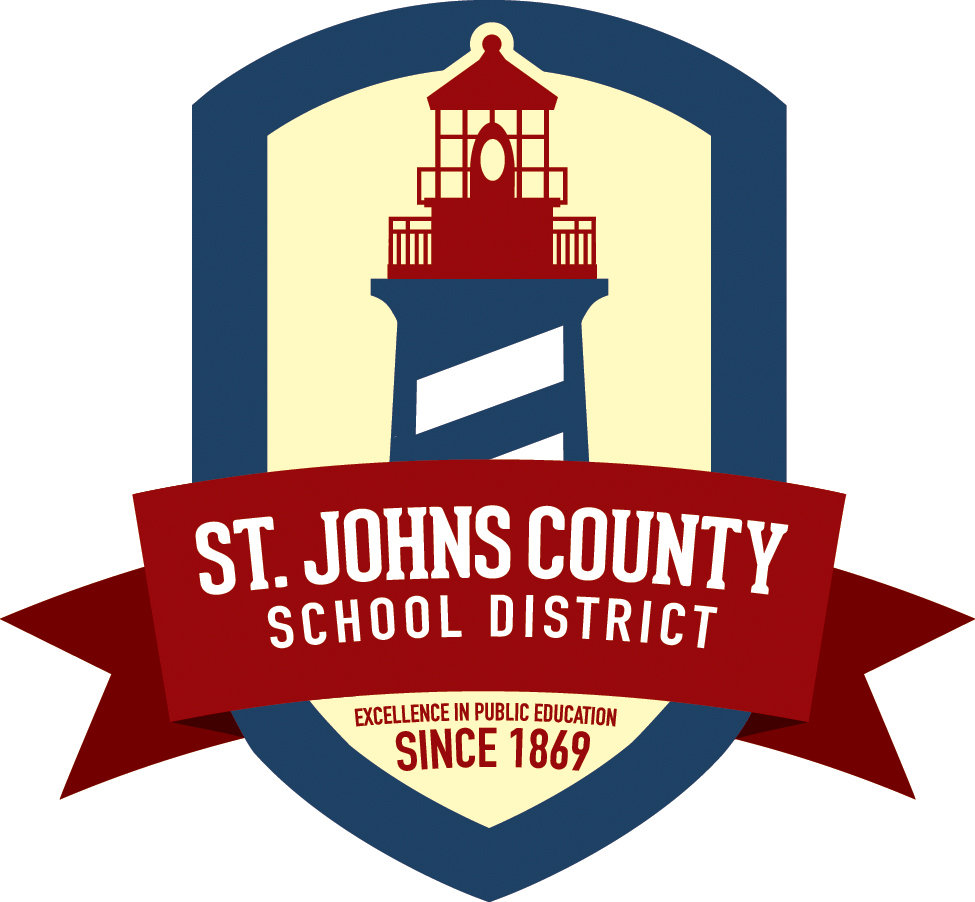                                             Student-Parent/Guardian CompactThe Gaines and Transition Schools will provide a specialized curriculum designed to help students make attitudinal changes necessary for them to be successful both academically and socially. In order for this to occur, the student agrees to:I will address all staff and peers politely and display appropriate conduct.I will be in regular attendance.I will follow the dress code of the school.I/we will be responsible for providing school supplies every day.I will complete all class work and homework assignments.I will deliver school notices, newsletters, homework to my parents/guardian as requested by the school.I will abide by the school rules and regulations:In designated eating areasIn the classroomDuring school functionsWhen entering /leaving campusOn school provided transportationI will not leave campus without permission.I will not possess, use or attempt to distribute any drugs/alcohol/other contraband.I will not fight or use physical/verbal force against anyone at any time.I fully understand that I am responsible for my actions. Additionally, I understand that I may not return to any other school in St. Johns County until I have completed this program.___________________________________________                                       ______________Student Signature                                                                                                DateI have read this compact and will support my child’s commitment to it.____________________________________________                                    _______________Parent/Guardian Signature                                                                                  Date		               1 Christopher Street, St Augustine, FL  32084									               1 Christopher Street, St Augustine, FL  32084